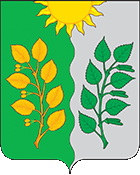 АДМИНИСТРАЦИЯ СЕЛЬСКОГО ПОСЕЛЕНИЯ СУХАЯ ВЯЗОВКАМУНИЦИПАЛЬНОГО РАЙОНА ВОЛЖСКИЙСАМАРСКОЙ ОБЛАСТИПОСТАНОВЛЕНИЕот 12.01.2023 № 1Об утверждении отчёта о ходе реализации и оценки эффективности муниципальной Программы «Повышение  безопасности дорожного движения на территории сельского поселения Сухая Вязовка  муниципального района Волжский Самарской области на 2021-2025 гг.» за 2022 годВ соответствии с Федеральными законами от 06.10.2003 № 131-ФЗ «Об общих принципах организации местного самоуправления в Российской Федерации», Постановлением Администрации сельского поселения Сухая Вязовка от 09.06.2021 года № 39 «Об утверждении Порядка принятия решений о разработке муниципальных программ сельского поселения Сухая Вязовка муниципального района Волжский Самарской области, их формирования и реализации, и Порядка проведения оценки эффективности реализации муниципальных программ сельского поселения Сухая Вязовка муниципального района Волжский Самарской области», руководствуясь Уставом сельского поселения Сухая Вязовка, Администрация сельского поселения Сухая Вязовка муниципального района Волжский Самарской области ПОСТАНОВЛЯЕТ:        1. Утвердить отчёт о ходе реализации и оценки эффективности муниципальной программы «Повышение  безопасности дорожного движения на территории сельского поселения Сухая Вязовка  муниципального района Волжский Самарской области на 2021-2025 гг.» за 2022 год согласно Приложению к данному Постановлению. 2.Настоящее Постановление опубликовать на официальном сайте Администрации сельского поселения Сухая Вязовка муниципального района Волжский Самарской области https://suhaya-vyazovka.ru/, а также в газете «Вести сельского поселения Сухая Вязовка».3.Контроль за исполнением настоящего Постановления оставляю за собой.Глава сельского поселения Сухая Вязовка                                                                              муниципального района ВолжскийСамарской области                                                                                                С.А. ПетроваОТЧЕТо ходе реализации и оценка эффективности муниципальной программы«Повышение  безопасности дорожного движения на территории сельского поселения Сухая Вязовка  муниципального района Волжский Самарской области на 2021-2025 гг.» за 2022 годМуниципальная Программа «Повышение  безопасности дорожного движения на территории сельского поселения Сухая Вязовка  муниципального района Волжский Самарской области на 2021-2025 гг.» (далее – программа) утверждена Постановлением администрации сельского поселения Сухая Вязовка от 28.12.2020 № 104.    	 Цели программы: повышение безопасности дорожного движения на дорогах сельского поселения Сухая Вязовка  в том числе сокращение количества  пострадавших в результате дорожно-транспортных происшествий.             	Задачи программы:      - создание системы профилактических мер, направленных на формирование у участников дорожного движения законопослушного поведения;     - совершенствование системы мер по предупреждению детского дорожно-транспортного травматизма;     - совершенствование контрольно-надзорной деятельности в сфере обеспечения безопасности дорожного движения;    - совершенствование организации движения транспорта и пешеходов в поселении.Информация о выполнении мероприятий программыПрограммные мероприятия осуществлялись, в основном, в пределах бюджетных ассигнований на содержание органов местного самоуправления и муниципальной собственностью в рамках основной деятельности администрации поселения.           Показатель  выполнения мероприятий программы в 2022 году составил 100,0 %, таким образом комплексная оценка эффективности реализации программы является высокой.Вывод: в соответствии с представленными данными необходимо принять результаты реализации Программы за 2022 год как эффективные.Приложение к Постановлению Администрации сельского поселения Сухая Вязовка муниципального района Волжский Самарской областиот 12.01.2023 № 1Приложение к отчетуо ходе реализации и оценка эффективности муниципальной программы«Повышение  безопасности дорожного движения на территории сельского поселения Сухая Вязовка  муниципального района Волжский Самарской области на 2021-2025 гг.» за 2022 годУтвержденного Постановлением Администрации сельского поселения Сухая Вязовка муниципального района Волжский Самарской областиот 12.01.2023 № 1№
п/пНаименование мероприятияОбъем финансирования,тыс. руб.Объем финансирования,тыс. руб.Достигнутый показатель %Достигнутый показатель %Бюджет№
п/пНаименование мероприятияпланфактпланфактБюджет1.Распространение среди населения наглядной агитации по пропаганде соблюдения правил дорожного движенияфинансирование не требуетсяфинансирование не требуется100100------------2.Проведение массовых мероприятий с участием детей профилактике детского дорожно-транспортного травматизма и т.д., направленных на укрепление дисциплины участников дорожного движенияфинансирование не требуетсяфинансирование не требуется100100------------3.Проведение профилактических мероприятий по предупреждению аварийности среди населения сельского поселенияфинансирование не требуетсяфинансирование не требуется100100------------4.Размещение материалов по вопросам безопасности дорожного движения на сайте администрации сельского поселения, а также в вестнике «Вести сельского поселения Сухая Вязовка»12,012,0100100Местный5.Выявление аварийно-опасных участков автомобильных дорог улично-дорожной сети населенных пунктов сельского поселения.финансирование не требуетсяфинансирование не требуется100100------------6.Проведение регулярных рейдов по выявлению и пресечению нарушений правил стоянки транспортных средств на зеленых  зонах дворовых территорий, на проезжей части дворовых территорийфинансирование не требуетсяфинансирование не требуется100100------------7.Ремонт уличного освещения76,060,0100100Местный8.В рамках заключенного соглашения от 04.07.2022 № 706-09/2022-042 между Министерством транспорта и автомобильных дорог Самарской области и Администрацией сельского поселения Сухая Вязовка на предоставление из областного бюджета в 2022 году бюджету местному субсидии на ремонт дорог местного значения на ул. Полевая, Кирова с. Сухая Вязовка и ул. Микрорайон в с. Березовый Гай в рамках заключенного контракта между муниципальным бюджетным учреждением «Управление градостроительства и жилищно-коммунального хозяйства» Волжского района Самарской области и Обществом с ограниченной ответственностью «АСКА»от 05.08.2022 № 10 МК–УГ/2022 на выполнение строительно-монтажных работ по объекту капитального строительстваМестный бюджет 117,0Областной бюджет 8107,9Местный бюджет 117,0Областной бюджет 8107,9100100Местный бюджет 117,0Областной бюджет 8107,9